Об утверждении прейскуранта на услуги, предоставляемые МКУК «ЦБС Прохоровского района»	В соответствии с подпунктом 6 пункта 10 статьи 35 главы 6 Федерального закона от 06.10.2003 №131 – ФЗ «Об общих принципах организации местного самоуправления в Российской Федерации», руководствуясь Уставом муниципального района «Прохоровский район» Муниципальный совет Прохоровского района  р е ш и л:	1. Утвердить прейскурант на услуги, предоставляемые муниципальным казенным учреждением культуры «Централизованная библиотечная система Прохоровского района» (приложение).	2. Решение муниципального совета опубликовать в районной газете «Истоки».	3. Контроль за исполнением настоящего решения возложить на постоянную комиссию по бюджету, муниципальной собственности, налогам и экономической политике (В.Ю. Бузанаков).Председатель Муниципальногосовета Прохоровского района                                                О.А. ПономарёваПриложениек решению Муниципального совета Прохоровского районаот 30 мая 2023 года № 658Прейскурантна услуги, предоставляемые муниципальным казенным учреждением культуры «Централизованная библиотечная система»РОССИЙСКАЯ  ФЕДЕРАЦИЯБЕЛГОРОДСКАЯ  ОБЛАСТЬРОССИЙСКАЯ  ФЕДЕРАЦИЯБЕЛГОРОДСКАЯ  ОБЛАСТЬРОССИЙСКАЯ  ФЕДЕРАЦИЯБЕЛГОРОДСКАЯ  ОБЛАСТЬРОССИЙСКАЯ  ФЕДЕРАЦИЯБЕЛГОРОДСКАЯ  ОБЛАСТЬРОССИЙСКАЯ  ФЕДЕРАЦИЯБЕЛГОРОДСКАЯ  ОБЛАСТЬ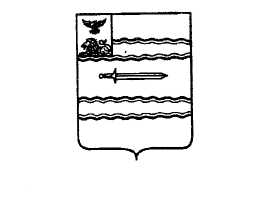 МУНИЦИПАЛЬНЫЙ  СОВЕТ ПРОХОРОВСКОГО РАЙОНАМУНИЦИПАЛЬНЫЙ  СОВЕТ ПРОХОРОВСКОГО РАЙОНАМУНИЦИПАЛЬНЫЙ  СОВЕТ ПРОХОРОВСКОГО РАЙОНАМУНИЦИПАЛЬНЫЙ  СОВЕТ ПРОХОРОВСКОГО РАЙОНАМУНИЦИПАЛЬНЫЙ  СОВЕТ ПРОХОРОВСКОГО РАЙОНАПятьдесят шестое заседаниеПятьдесят шестое заседаниеРЕШЕНИЕТретьего созываТретьего созыва30 мая 2023 года30 мая 2023 года№ 658№ 658№ п/пНаименование услугЕд. изм.Стоимость руб.Библиотечно-информационные услугиБиблиотечно-информационные услугиБиблиотечно-информационные услугиБиблиотечно-информационные услугиСоставление библиографического списка литературы (в том числе набор текста, составление  библиографической записи, структурирование текста) 1 запись5-00Редактирование библиографического списка литературы1 запись5-00Сервисные услугиСервисные услугиСервисные услугиСервисные услугиПредоставлениево временное пользование компьютерной техники 1час 50-00Обучение навыкам самостоятельной работы на компьютерной технике1 занятие200-00Прием и отправка сообщений по электронной почте 1 документ20-00Запись информации на электронный носитель заказчика1 документ20-00Ксерокопирование-формата А4-формата А31 страница5-0010-00Цветное ксерокопирование текста-формата А-41 страница35-00Черно-белая печать-формата А4-формата А31 страница5-0010-00Цветная печать-формата А4-формата А31 страница35-0052-00Сканирование и обработка документа (формат А4)-простого изображения (печатный текст)-сложного изображения (текст, таблицы, формулы, схемы, графики)1 страница15-0020-00Набор текста на компьютере (шрифт 14, междустрочный интервал 1,5)-титульный лист-текст- формулы, графики, таблицы, составление блок-схем1 страница15-0060-0090-00ЛаминированиеФормат А-4Формат А-5Формат А-6Формат А-71 лист 45-0038-0033-0027-00Обрезка30 листов5-00Фальцовка30 листов14-00Степлирование30 листов7-00Подборка листов30 листов14-00Тиражирование200 листов400 листов500 листов600 листов900-001720-002100-002400-00Переплетные работы на пластиковую пружину50 листов70-00Переплетные работы на металлическую пружину50 листов120-00Биговка открыток, пригласительных1 лист1-00Обрезка углов открыток, визиток, пригласительных1 лист1-00Изготовление брошюр1 брошюрадоговорнаяИздание сборника1 сборникдоговорнаяПечать плакатов, чертежей1 единицадоговорнаяСоставление макета для визитных карточек, буклетов-цветного простого изготовления-цветного сложного изготовления с символикой, эмблемами1 макет54-00200-00Дизайн обложек, стикеров, афиш, плакатов-простой из готовых элементов-сложный (авторский)1 макет125-00365-00Дизайн логотипов, открыток, листовок-простой из готовых элементов-сложный (авторский)1 макет150-00300-00Дополнительные услугиДополнительные услугиДополнительные услугиДополнительные услугиЛитературно-интеллектуальная программа1 участник250-00Организация и проведение культурно-досуговых, информационных, просветительских мероприятий-до 10 человек-до20 человек-до 30 человек1 заказ (1,5 часа)1500-002500-003500-00Организация и проведение мастер-классов (группа 5 человек, 1 изделие)-открытка в технике киригами-объемная поделка в технике торцевание- фенечка из лент-открытка в технике айрис-фолдинг1 час300-00Осуществление экспозиционно-выставочной деятельности1 час500-00Экскурсионное обслуживание1 час500-00Предоставление библиотечных фондов и интерьеров для фото-, кино-, видеосъемки1 час1000-00